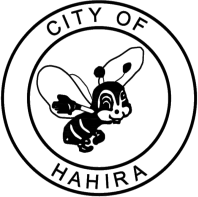 Main Street Board Meeting – December 12, 2022	M I N U T E SCall to Order: The regular meeting was called to order by Jennifer Price at 9:36 AM.Attendance Report: Board members present were Drew Duren, Taylor Couey, Kelly Barr, Jennifer Pevey, Christie Bassett and Josh Owen. City representatives include Main Street Director Jennifer Price and MS Assistant Jamie Parr.Not present: Elise Pierce and Matt SeberReview/Correction of Minutes - Minutes were approved - Motion made by Drew and a second by Kelly.New Business:2023 Meeting Dates were provided to the board.The MSB currently has one vacancy.All members were provided a copy of the updated work plan that was completed at the Strategic Planning session held in November.	Old Business:Volunteer Opportunities- Jennifer reminded the board of the volunteer opportunities available throughout the year.  The Main Street Board is a working board and therefore we need everyone’s participation to make events successful.  Promoting Main Street Events – Jennifer reminded the board to promote the Main Street events that are posted on social media.  While we have over 13K followers, all members sharing the events means that they reach more people.Jennifer reminded new members of the Main Street 101 Certification.Updates of Events-Parade of Trees will continue thru the end of December.Review and recommendations from MSB concerning the Christmas Festival for 2023.  All members liked having the parade at night.2023 Events will begin at the end of January with the first “Main Street Market” of the year.Next Meeting: January 9, 2023  at 9:30 am at the Depot- Meeting adjourned at 10:14 by Jennifer PricePrepared By:  Jennifer Price